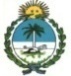 Instituto de Educación Superior “Domingo F. Sarmiento” Dónovan 425- Resistencia.PROVINCIA DEL CHACOMINISTERIO DE EDUCACIÓN, CULTURA, CIENCIA Y TECNOLOGÍA                                                                                                  Resistencia,……..de………………de 2024                                                                   Nota Solicitud Equivalencias año lectivo…………La/El que  suscribe: Apellidos y Nombres: …………………………………………….DNI…………………………………………………………………….......Celular: ……………………………………………………….correo:……………………………………………………………………………….Profesorado:…………………………………………………………..Solicita equivalencias  de las siguientes unidades curriculares: Firma y aclaración del alumnoUNIDAD CURRICULAR DEL PROFESORADO DEL IES “D.F.SARMIENTO”que pido equivalenciasAÑO QUE SE DICTA LA UCPROGRAMA QUE PRESENTOde otro instituto / del mismo instituto, no soy cohorte 2015 en adelante